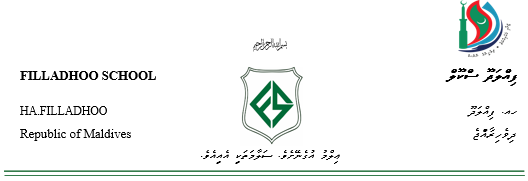 							    ނަމްބަރ : GS-85/IUL/2017/16  އިޢުލާން    	ވީމާ މިކަން ޢާއްމުކޮށް އެންގުމަށް ޓަކައި އިޢުލާން ކުރީމެވެ.07     ރަބީއުލްއާޚިރާ         143925      ޑިސެމްބަރ         2017                					      ޚާދިމަތުކުމް		            ފާތިމަތު ޝަޒްލާ                                                    ( ވަގުތީގޮތުން ސްކޫލް ހިންގުމާއި ހަވާލްވެހުރި  )މިސްކޫލްގެ ތިރީގައި މިދަންނަވާ މަޤާމަށް މުވައްޒަފަކު ބޭނުންވެއްޖެ.މިސްކޫލްގެ ތިރީގައި މިދަންނަވާ މަޤާމަށް މުވައްޒަފަކު ބޭނުންވެއްޖެ.މަޤާމް އެޑްމިނިސްޓްރޭޓިވް އޮފިސަރ ( އެޑްމިން )ބޭނުންވާ ޢަދަދު01 (އެކެއް)މަޤާމުގެ ގިންތިވަގުތީމަޤާމުގެ ރޭންކްޖީ.އެސް 3މަޤާމުގެ ކްލެސިފިކޭޝަންއޮފިސަރ ގްރޭޑް 1ސެކްޝަންއެޑްމިންމަޤާމް އޮތް އޮފީސްފިއްލަދޫ ސްކޫލްވަޒީފާ އަދާކުރަންޖެހޭ ތަން ފިއްލަދޫ ސްކޫލް /ހއ. ފިއްލަދޫމުސާރަ-/4465 ރުފިޔާ ސަރވިސް އެލަވެންސް-/1500  ރުފިޔާއިތުރު އިނާޔަތްތައް1. ދިވެހިރާއްޖޭގެ ޕެންޝަނާބެހޭ ޤާނޫނުގެ ދަށުން ލިބިދެވޭ ޕެންޝަން ކޮންޓްރިބިއުޝަން.2. ސިވިލް ސަރވިސްގެ މުވައްޒަފުންނަށް ހަމަޖެހިފައިވާ އުސޫލުން އިތުރުގަޑީގެ ފައިސާ.މަޤާމުގެ މަސްއޫލިއްޔަތުތަކާއި ވާޖިބުތައް1-      ސްކޫލަށް ލިޔެކިޔުމުގެ ގޮތުގައިލިބޭ އެންމެހާތަކެތި އެހަވާލުކުރައްވަންޖެހޭ ފަރާތްތަކަށް ދުވަހުން ދުވަހަށް ހަވާލުކުރުން.2-    އެންޓްރީކުރަން ޖެހޭ ލިޔެކިޔުންތައް ކުރުމާއި އެންޓްރީ ކޮށްފައިވާ ލިޔުންތަކުގެ އަސްލާއި ކޮޕީތައް ހަވާލުކުރައްވަންޖެހޭ ފަރާތްތަކާ ހަވާލުކުރުން.3-      ދަރިވަރުންގެ ރަޖިސްޓްރީއާއި ގުޅޭގޮތުން ކުރައްވަންޖެހޭ އެންމެހާމަސައްކަތްކުރުން އަދި ދަރިވަރުން ރަޖިސްޓްރީ އަޕްޑޭޓްކޮށް ބެލެހެއްޓުން.4-      ސްކޫލްގެ ބެލެނިވެރިންގެ ރަޖިސްޓްރީ އަޕްޑޭޓްކޮށް ބެލެހެއްޓުން.5-     ސުކޫލުގެ ސްޓޮކް ބެލެހެއްޓުން 6-   ސްކޫލްގެ ކިޔަވާދިނުމާއި އިދާރީ ހިންގުމަށް ބޭނުންވާ ތަކެތި ހުސްވުމުގެ ކުރިން ބޭނުންވާ ތަކެތީގެ ލިސްޓް ބަޖެޓްސެކްޝަނާއިހަވާލުކުރުން. 7- ސްކޫލުގެ އިސްފަރާތްތަކުން އަންގާ ގޮތެއްގެ މަތީން ބެލެނިވެރިންނާއި ދަރިވަރުންނަށް ފޮނުވަންޖެހޭ ސްލިޕް ކޮޅުތަކާ ނޯޓިސް ތައްޔާރު ކުރުން.8-    ދަރިވަރުންގެ ޕާސަނަލް ފައިތައް އަޕްޑޭޓްކޮށް ބެލެހެއްޓުން9-      ސްކޫލްގެ ޔައުމިއްޔާ އާއި އިދާރީ މުވައްޒަފުންގެ ބައްދަލުވުންތަކުގެ ޔައުމިއްޔާ ދުވަހުންދުވަހަށްލިޔެ ތައްޔާރުކޮށް ފައިލްކުރުން10-  ސްކޫލުގެ އިސްފަރާތްތަކުން އަންގާ ގޮތެއްގެ މަތީން ބެލެނިވެރިންނާއި ދަރިވަރުންނަށް ފޮނުވަންޖެހޭ ސްލިޕް ކޮޅުތަކާ ނޯޓިސް ތައްޔާރު ކުރުން.11-  ސްކޫލުން ގެޔަށްފޮނުވޭ ދަރިވަރުންގެ ލިޔެކިޔުންތަކާއި އެދަރިވަރުންގެ ގެޔަށްފޮނުވުމާއި ގުޅޭގޮތުން ކުރައްވަންޖެހޭ މަސައްކަތްތައް ކުރުން12-  މުވައްޒަފުންގެ ބައްދަލުވުންތަކަށް ދަންނަވާ ނޯޓް ތައްޔާރުކުރުން13- ދަރިވަރުންގެ ފޮތްލިސްޓާއި ވައުޗާރ އާއި ގުޅޭ އެންމެހާ މަސައްކަތް ކުރުން14- ދަރިވަރުންގެ ލީވިންގ ސެޓްފިކެޓާއި ގުޅޭ އެންމެހާ މަސައްކަތް ކުރުން.13-  ސްކޫލުގެ ކިޔަވައިދިނުމާއި ގުޅުންހުރި ކަންތައްތަކުގައި އެހީތެރިވެދިނުން14-  އިސްވެދިޔަ ކަންތައްތަކުގެ އިތުރަށް ޚާއްޞަގޮތެއްގައި ހަވާލުކުރެވޭ އާއްމުގޮތެއްގައި ދިމާނުވާޒާތުގެ ބޮޑެތި މަސައްކަތްތަކުގައި، އަދި ކުއްލިގޮތެއްގައި ހަވާލުކުރެވޭ އަވަސް ކަންތައްތަކުގައި ވެރިން އަންގަވާގޮތުގެމަތިން، ފަރުވާތެރިކަމާއިއެކު ބަރާބަރަށް ޢަމަލުކުރުން.މަޤާމުގެ ޝަރުޠުތައް:1-      އެޑްމިނިސްޓްރޭޝަން / ހިޔުމަން ރިސޯސް މެނޭޖުމަންޓް / އިންފޮމޭޝަން ޓެކްނޮލޮޖީގެ ދާއިރާއަކުން ދިވެހިރާއްޖޭގެ ޤައުމީސަނަދުތަކުގެ އޮނިގަނޑުގެ ލެވެލް 3 ގެ ސަނަދެއް ޙާޞިލް ކޮށްފައިވުމާއެކު، އެޑްމިނިސްޓްރޭޝަން / ބިޒްނަސް މެނޭޖްމަންޓް / ހިޔުމަން ރިސޯސް މެނޭޖުމަންޓް / އިންފޮމޭޝަން ޓެކްނޮލޮޖީގެ ދާއިރާއެއްގައި 2 އަހަރު ދުވަހުގެ މަސައްކަތު ތަޖްރިބާ ލިބިފައިވުން،    ނުވަތަ2-      ސާނަވީއިމްތިޙާނަކުން 2 މާއްދާއިން ދަށްވެގެން ''ޑީ'' ގްރޭޑް ލިބިފައިވުމާއެކު، އޭގެ އިތުރުން ސެކަންޑަރީ ސްކޫލް ސެޓްފިކެޓް އިމްތިޙާންގައި ''ދިވެހި'' މި މާއްދާއިން ދަށްވެގެން ''ސީ'' ގްރޭޑް ލިބިފައިވުން.ހުށަހަޅަންޖެހޭ ލިޔުންތައް1-      ފުރިހަމަކޮށްފައިވާ ވަޒީފާއަށް އެދޭ ފޯމު ( ސިވިލް ސަރވިސްގެ ވަޒީފާއަށް އެދޭ ފޯމު ) މި ސްކޫލްގެ އިދާރާއިން ލިބެންހުންނާނެއެވެ.2-      ވަޒީފާއަށް އެދޭ ފަރާތުގެ ވަނަވަރު  (ގުޅޭނެ ފޯން ނަންބަރާއި އީމެއިލް އެޑްރެސް ހިމެނޭގޮތަށް)3-      ވަޒީފާއަށް އެދޭފަރާތުގެ ދިވެހި ރައްޔިތެއްކަން އަންގައިދޭ، މުއްދަތު ހަމަނުވާ ކާޑުގެ ދެފުށުގެ ލިޔުންތައް ފެންނަ، އަދި ލިޔެފައިވާ ލިޔުންތައް ކިޔަން އެނގޭ ފަދަ ސާފު ކޮޕީއެއް.4-      ސިވިލް ސަރވިސް އަށް / ސަރުކާރަށް ޚިދުމަތް ކުރުމުގެ އެއްބަސްވުމެއް އޮތް މުވައްޒަފުން، ކުރިމަތިލާ މަޤާމަށް ހޮވިއްޖެނަމަ، އަދާކުރަމުންދާ ވަޒީފާއިން ވީއްލުމާމެދު އިޢުތިރާޒެއް ނެތްކަމަށް، އެ މުވައްޒަފު ވަޒީފާ އަދާކުރާ އޮފީހުގެ ލިޔުން.5-      ލިބިފައިވާ ހުރިހާ ތަޢުލީމީ ސެޓުފިކެޓުތަކުގެ ކޮޕީ:(ހ) މޯލްޑިވްސް ކޮލިފިކޭޝަން އޮތޯރިޓީން ފެންވަރު ބަލާފައިވާ ތަޢުލީމީ ސެޓްފިކެޓްތަކުގެ ކޮޕީ. (ރާއްޖޭގައި ރަޖިސްޓްރީ ކޮށްގެން ހިންގާ މަތީ ތަޢުލީމުދޭ މަރުކަޒަކުން ހިންގާ ރާއްޖެއިން ބޭރުގެ ޕްރޮގްރާމްތަކުގެ އެކްރެޑިޓް ކޮށްފައިވާ ސެޓްފިކެޓްތައް އަދި ރާއްޖެއިން ބޭރުގެ މަތީ ތަޢުލީމުދޭ މަރުކަޒަކުން ހިންގާ ރާއްޖެއިން ބޭރުގެ ޕްރޮގްރާމް ތަކުގެ އެކްރެޑިޓް ކޮށްފައިވާ ސެޓްފިކެޓްތައް ނުވަތަ ކޯސް ފުރިހަމަކުރި ކަމުގެ ލިޔުމާއެކު ކޯހުން ލިބޭ ސެޓްފިކެޓް ވަކި ފެންވަރެއްގައި އެކްރެޑިޓް ކުރެވޭނެކަމަށް މޯލްޑިވްސް ކޮލިފިކޭޝަން އޮތޯރިޓީން ދޫކުރައްވާފައިވާ ލިޔުމުގެ ކޮޕީ އާއި ޓްރާންސްކްރިޕްޓްގެ ކޮޕީ)(ށ) ރާއްޖޭގައި ރަޖިސްޓްރީކޮށްގެން ހިންގާ މަތީ ތަޢުލީމު ދޭ މަރުކަޒަކުން ކުރިޔަށް ގެންދާ ރާއްޖޭގެ ޕްރޮގްރާމްތަކުގެ ސެޓްފިކެޓްގެ ކޮޕީ . ނުވަތަ ކޯސް ފުރިހަމަކުރިކަމުގެ ލިޔުމުގެ ކޮޕީ.(ނ) ސިވިލް ސަރވިސް ޓްރެއިނިންގ އިންސްޓިޓިއުޓުން ހިންގާ ކޯސްތަކުގެ ސެޓްފިކެޓްތަކުގެ ކޮޕީ.6-      ފުރިހަމަކޮށްފައިވާ ކުރު މުއްދަތުގެ ކޯސްތަކާއި ތަމްރީނުތަކުގެ ސެޓްފިކެޓްތަކުގެ ކޮޕީ.7-      ސިވިލް ސަރވިސްގެ ވަޒީފާއަށް ވަނުމަށް ދެވޭ އިމްތިޙާނުން ފާސްވިކަން އަންގައިދިނުމުގެ ގޮތުން ސިވިލް ސަރވިސް ޓްރޭނިންގ އިންސްޓިޓިއުޓުން ދޫކޮށްފައިވާ ސެޓްފިކެޓްގެ ކޮޕީ.8-      މަސައްކަތުގެ ތަޖުރިބާ ދެނެގަތުމަށް، މަސައްކަތްކޮށްފައިވާ އިދާރާތަކުން ދޫކޮށްފައިވާ ލިޔުންތަކުގެ ކޮޕީ.(ހ) ސިވިލް ސަރވިސް އިން ބޭރު ވަޒީފާއެއް އަދާކޮށްފައިވާނަމަ، އެ ވަޒީފާއެއް އަދާކުރި މުއްދަތާއި ކުރި މަސައްކަތް ބަޔާންކޮށް އެ އޮފީހަކުން ދޫކޮށްފައިވާ ލިޔުން.(ށ) އަމިއްލަ ކުންފުންޏެއްގެ ނުވަތަ އަމިއްލަ އިންސްޓިޓިއުޓެއްގެ ނުވަތަ އަމިއްލަ އިރާދާއެއްގައި ވަޒީފާ އަދާކޮށްފައިވާނަމަ ވަޒީފާ އަދާކުރި މުއްދަތާއި ކުރި މަސައްކަތް  އަދި މަސައްކަތްކޮށްފައިވާ ތަނުގެ މުވައްޒަފުންގެ ޢަދަދު ބަޔާންކޮށް އެ އޮފީހަކުން ދޫކޮށްފައިވާ ލިޔުން.މިވަޒީފާއަށް އެންމެ ޤާބިލް ފަރާތެއް ހޯދުމަށް ބެލޭނެ ކަންތައްތައް1 ޙާސިލުކޮށްފައިވާ ތަޢުލީމާއި ތަމްރީނު2 މަސައްކަތުގެ ދާއިރާއިން ލިބިފައިވާ ތަޖުރިބާ3 ޤާބިލުކަން ކަށަވަރުކުރުމަށް އިންޓަވިއު ކޮށްގެންމަޤާމަށް އެދެންވީ ގޮތާއި ސުންގަޑިވަޒީފާއަށް އެދޭ ފޯމް ފިއްލަދޫ ސްކޫލް ގެ ކައުންޓަރުން ލިބެން ހުންނާނެއެވެ. މަޤާމަށް އެދި ހުށަހަޅަންޖެހޭ ތަކެތި ހުށަހަޅާނީ 2018 ޖެނުއަރީ 03 ވަނަ ދުވަހުގެ 13:00 ގެ ކުރިން، ފިއްލަދޫ ސްކޫލް އޮފީހަށެވެ. ވަޒީފާއަށް އެދޭ ފޯމާއި ލިޔުންތައް އީމެއިލް މެދުވެރިކޮށްވެސް ބަލައިގަނެވޭނެއެވެ. އީމެއިލް އެޑްރެހަކީ، admin@sobaahschool.edu.mv އެވެ. އެޕްލިކޭޝަން ފޯމާއެކު ހުށަހަޅަންޖެހޭ ހުރިހާ ލިޔުންތައް  ހުށަހަޅާފައި ނުވާނަމަ އެޕްލިކޭޝަން ބާޠިލްކުރެވޭނެއެވެ.އިންޓަވިއު އޮންނާނެ ތަނާއި މުއްދަތު މި މަޤާމަށް މީހަކު ހޮވުމަށް އިންޓަވިއު ކުރުން އޮންނާނީ،09 ޑިސެމްބަރ 2018 އާއި 13 ޖެނުއަރީ 2018 އާއި ދެމެދުގެ ތާރީޚެއްގައި ފިއްލަދޫ ސްކޫލް ގައެވެ. ވުމާއެކު، މި ވަޒީފާއަށް ކުރިމަތިލާ ފަރާތްތަކުން، އެ ތާރީޚުތަކުގައި އިންޓަވިއުއަށް ހާޒިރުވުމަށް ތައްޔާރުވެގެން ތިބުން އެދެމެވެ.މަޤާމަށް މީހުން ހޮވުމަށް ކަނޑައެޅިފައިވާ ކްރައިޓީރިއާގެ ހުރިހާ ބަޔަކުން އެންމެ ދަށްވެގެން ލިބެންޖެހޭ ޖުމްލަ އިންސައްތަމަޤާމަށް މީހުން ހޮވުމަށް ކަނޑައެޅިފައިވާ ކްރައިޓީރިއާގެ ހުރިހާ ބަޔަކުން އެންމެ ދަށްވެގެން ލިބެންޖެހޭ ޖުމްލަ އިންސައްތައަކީ %30 އެވެ.ޝޯޓް ލިސްޓްކުރުން:ވަޒީފާއަށް އެދި ހުށަހަޅާ، ޝަރުޠު ހަމަވާ ފަރާތްތަކުގެ އަދަދު 10 އަށްވުރެ ގިނަނަމަ، ތަޢުލީމީ ފެންވަރާއި، ތަޖުރިބާއަށް ބަލައި، ވަޒީފާއަށް ކުރިމަތިލާފައިވާ ފަރާތްތަކުގެ ތެރެއިން އެންމެ މަތިން މާކްސް ލިބޭ 10 ފަރާތް ޝޯޓްލިސްޓް ކުރެވޭނެއެވެ.އިތުރު މަޢުލޫމާތުމި އިޢުލާނާ ގުޅިގެން މަޢުލޫމާތު ސާފުކުރުމަށް ގުޅާނީ 6500536 ނަންބަރު ފޯނާއެވެ. އީ-މެއިލް ކުރާނީ admin@sobaahschool.edu.mv  އަށެވެ.